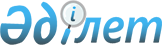 Еңбекшілдер аудандық мәслихатының 2011 жылғы 12 желтоқсандағы № С-38/2 "2012-2014  жылдарға арналған аудандық бюджет туралы" шешіміне өзгерістер енгізу туралы
					
			Күшін жойған
			
			
		
					Ақмола облысы Еңбекшілдер аудандық мәслихатының 2012 жылғы 25 шілдедегі № С-7/3 шешімі. Ақмола облысы Еңбекшілдер ауданының Әділет басқармасында 2012 жылғы 8 тамызда № 1-10-168 тіркелді. Қолданылу мерзімінің аяқталуына байланысты күші жойылды - (Ақмола облысы Еңбекшілдер аудандық мәслихатының 2015 жылғы 22 қаңтардағы № 28 хатымен)      Ескерту. Қолданылу мерзімінің аяқталуына байланысты күші жойылды - (Ақмола облысы Еңбекшілдер аудандық мәслихатының 22.01.2015 № 28 хатымен).      РҚАО ескертпесі:

      Мәтінде авторлық орфография мен пунктуация сақталған.



      2008 жылғы 4 желтоқсандағы Қазақстан Республикасының Бюджет кодексінің 106 бабының 4 тармағына, «Қазақстан Республикасындағы жергілікті мемлекеттік басқару және өзін-өзі басқару туралы» Қазақстан Республикасының 2001 жылғы 23 қаңтардағы Заңының 6 бабының 1 тармағының 1 тармақшасына сәйкес, аудандық мәслихат ШЕШІМ ЕТТІ:



      1. Еңбекшілдер аудандық мәслихатының «2012-2014 жылдарға арналған аудандық бюджет туралы» 2011 жылғы 12 желтоқсандағы № С-38/2 (нормативтік құқықтық актілерді мемлекеттік тіркеудің Тізілімінде № 1-10-150 тіркелген, 2011 жылғы 29 желтоқсанда аудандық «Жаңа дәуір»-«Сельская новь» газетінде жарияланған) шешіміне келесі өзгерістер енгізілсін:



      айтылған шешімнің 1, 5 қосымшалары осы шешімнің 1, 2 қосымшаларына сәйкес жаңа редакцияда жазылсын.



      2. Осы шешім Ақмола облысының Әділет департаментінде мемлекеттік тіркелген күнінен бастап күшіне енеді және 2012 жылдың 1 қаңтарынан бастап қолданысқа енгізіледі.      Аудандық мәслихат

      сессияның төрағасы                         Ө.Жомартов      Аудандық мәслихаттың

      хатшысы                                    С.Есполов      «КЕЛІСІЛДІ»      Ақмола облысы

      Еңбекшілдер ауданының әкімі                А.Садуақасұлы

 

Еңбекшілдер аудандық мәслихатының

2012 жылғы 25 шілдедегі

       № С-7/3 шешіміне

1 қосымша

  

2012 жылға арналған аудандық бюджет

 

Еңбекшілдер аудандық мәслихатының

2012 жылғы 25 шілдедегі № С-7/3 шешіміне

2 қосымша

  

Қаладағы аудан, аудандық маңызы бар қала, кент,

ауыл (село), ауылдық (селолық) округ әкімінің аппараты бағдарламалары бойынша шығындар

 кестенің жалғасыкестенің жалғасы
					© 2012. Қазақстан Республикасы Әділет министрлігінің «Қазақстан Республикасының Заңнама және құқықтық ақпарат институты» ШЖҚ РМК
				СанатыСанатыСанатыСанатыСанатыСомаСыныбыСыныбыСыныбыСыныбыСомаІшкі сыныбыІшкі сыныбыІшкі сыныбыСомаЕрекшелігіЕрекшелігіСомаАтауыСома1234561.Түсімдер1891477,51Салықтық түсімдер4964901Табыс салығы67702Жеке табыс салығы67702Төлем көзінен салық салынбайтын табыстардан ұсталатын жеке табыс салығы65003Қызметін біржолғы талон бойынша жүзеге асыратын жеке тұлғалардан алынатын жеке табыс салығы2703Әлеуметтiк салық2571601Әлеуметтiк салық2571601Әлеуметтiк салық2571604Меншiкке салынатын салықтар2101031Мүлiкке салынатын салықтар1754851Заңды тұлғалардың және жеке кәсіпкерлердің мүлкіне салынатын салық1750002Жеке тұлғалардың мүлкiне салынатын салық4853Жер салығы105552Елдi мекендер жерлерiне жеке тұлғалардан алынатын жер салығы31323Өнеркәсіп, көлік, байланыс, қорғаныс жеріне және ауыл шаруашылығына арналмаған өзге де жерге салынатын жер салығы7707Ауыл шаруашылығы мақсатындағы жерлерге заңды тұлғалардан, жеке кәсіпкерлерден, жеке нотариустар мен адвокаттардан алынатын жер салығы1288Елді мекендер жерлеріне заңды тұлғалардан, жеке кәсіпкерлерден, жеке нотариустар мен адвокаттардан алынатын жер салығы65254Көлiк құралдарына салынатын салық209631Заңды тұлғалардан көлiк құралдарына салынатын салық55002Жеке тұлғалардан көлiк құралдарына салынатын салық154635Бірыңғай жер салығы31001Бірыңғай жер салығы31005Тауарларға, жұмыстарға және қызметтерге салынатын iшкi салықтар204022Акциздер127596Заңды және жеке тұлғалар бөлшек саудада өткізетін, сондай-ақ өзінің өндірістік мұқтаждарына пайдаланылатын бензин (авиациялықты қоспағанда)120097Заңды және жеке тұлғаларға бөлшек саудада өткізетін, сондай-ақ өз өндірістік мұқтаждарына пайдаланылатын дизель отыны753Табиғи және басқа ресурстарды пайдаланғаны үшiн түсетiн түсiмдер1490015Жер учаскелерін пайдаланғаны үшін төлем149004Кәсiпкерлiк және кәсiби қызметтi жүргiзгенi үшiн алынатын алымдар40171Жеке кәсіпкерлерді мемлекеттік тіркегені үшін алынатын алым1502Жекелеген қызмет түрлерiмен айналысу құқығы үшiн алынатын лицензиялық алым4353Заңды тұлғаларды мемлекеттік тіркегені және филиалдар мен өкілдіктерді есептік тіркегені, сондай-ақ оларды қайта тіркегені үшін алым1005Жылжымалы мүлікті кепілдікке салуды мемлекеттік тіркегені және кеменiң немесе жасалып жатқан кеменiң ипотекасы үшін алынатын алым50014Көлік құралдарын мемлекеттік тіркегені, сондай-ақ оларды қайта тіркегені үшін алым10018Жылжымайтын мүлікке құқығын мемлекеттік тіркегені үшін алынатын алым198220Жергілікті маңызы бар және елді мекендердегі жалпы пайдаланудағы автомобиль жолдарының бөлу жолағында сыртқы (көрнекі) жарнамаларды орналастырғаны үшін алынатын төлем7505Ойын бизнесіне салық2102Тіркелген салық2108Заңдық мәнді іс-әрекеттерді жасағаны және (немесе) оған уәкілеттігі бар мемлекеттік органдар немесе лауазымды адамдар құжаттар бергені үшін алынатын міндетті төлемдер20551Мемлекеттік баж20552Мемлекеттік мекемелерге сотқа берілетін талап арыздарынан алынатын мемлекеттік бажды қоспағанда, мемлекеттік баж сотқа берілетін талап арыздардан, ерекше талап ету істері арыздарынан, ерекше жүргізілетін істер бойынша арыздардан (шағымдардан), сот бұйрығын шығару туралы өтініштерден, атқару парағының дубликатын беру туралы шағымдардан, аралық (төрелік) соттардың және шетелдік соттардың шешімдерін мәжбүрлеп орындауға атқару парағын беру туралы шағымдардың, сот актілерінің атқару парағының және өзге де құжаттардың көшірмелерін қайта беру туралы шағымдардан алынады8564Азаматтық хал актiлерiн тiркегенi үшiн, сондай-ақ азаматтарға азаматтық хал актiлерiн тiркеу туралы куәлiктердi және азаматтық хал актiлерi жазбаларын өзгертуге, толықтыруға және қалпына келтiруге байланысты куәлiктердi қайтадан бергенi үшiн мемлекеттік баж8105Шетелге баруға және Қазақстан Республикасына басқа мемлекеттерден адамдарды шақыруға құқық беретiн құжаттарды ресiмдегенi үшiн, сондай-ақ осы құжаттарға өзгерiстер енгiзгенi үшiн мемлекеттік баж508Тұрғылықты жерiн тiркегенi үшiн мемлекеттік баж2509Аңшы куәлігін бергенi және оны жыл сайын тіркегені үшiн мемлекеттік баж1010Жеке және заңды тұлғалардың азаматтық, қызметтік қаруының (аңшылық суық қаруды, белгі беретін қаруды, ұңғысыз атыс қаруын, механикалық шашыратқыштарды, көзден жас ағызатын немесе тітіркендіретін заттар толтырылған аэрозольді және басқа құрылғыларды, үрлемелі қуаты 7,5 Джойылдан аспайтын пневматикалық қаруды қоспағанда және калибрі 4,5 миллиметрге дейінгілерін қоспағанда) әрбір бірлігін тіркегені және қайта тіркегені үшін алынатын мемлекеттік баж912Қаруды және оның оқтарын сақтауға немесе сақтау мен алып жүруге тасымалдауға, Қазақстан Республикасының аумағына әкелуге және Қазақстан Республикасынан әкетуге рұқсат бергені үшін алынатын мемлекеттік баж021Тракторшы-машинистің куәлігі берілгені үшін алынатын мемлекеттік баж702Салықтық емес түсiмдер55101Мемлекеттік меншіктен түсетін кірістер15105Мемлекеттік меншiгінде мүлiктi жалға беруден түсетiн кiрiстер15104Коммуналдық меншiктегі мүлiктi жалдаудан түсетін кiрiстер11005Коммуналдық меншіктегі тұрғын үй қорынан үйлердi жалдаудан түсетін кірістер4104Мемлекеттік бюджеттен қаржыландырылатын, сондай-ақ Қазақстан Республикасы Ұлттық Банкінің бюджетінен (шығыстар сметасынан) ұсталатын және қаржыландырылатын мемлекеттік мекемелер салатын айыппұлдар, өсімпұлдар, санкциялар, өндіріп алулар20001Мұнай секторы ұйымдарынан түсетін түсімдерді қоспағанда, мемлекеттік бюджеттен қаржыландырылатын, сондай-ақ Қазақстан Республикасы Ұлттық Банкінің бюджетінен (шығыстар сметасынан) ұсталатын және қаржыландырылатын мемлекеттік мекемелер салатын айыппұлдар, өсімпұлдар, санкциялар, өндіріп алулар20005Жергілікті бюджеттен қаржыландыратын мемлекеттік мекемелер салатын әкімшілік айыппұлдар, өсімпұлдар, санкциялар, өндіріп алулар20006Басқа да салықтық емес түсімдер20001Басқа да салықтық емес түсімдер20009Жергілікті бюджетке түсетін салықтық емес басқа да түсімдер20003Негізгі капиталды сатудан түсетін түсімдер190003Жердi және материалдық емес активтердi сату190001Жерді сату190001Жер учаскелерін сатудан түсетін түсімдер190004Трансферттердің түсімдері1370477,52Мемлекеттiк басқарудың жоғары тұрған органдарынан түсетiн трансферттер1370477,52Облыстық бюджеттен түсетiн трансферттер1370477,51Ағымдағы нысаналы трансферттер124917,22Нысаналы даму трансферттері92750,33Субвенциялар1152810Функционалдық топФункционалдық топФункционалдық топФункционалдық топФункционалдық топСомаКіші функцияКіші функцияКіші функцияКіші функцияСомаБюджеттік бағдарламалардың әкiмшiсiБюджеттік бағдарламалардың әкiмшiсiБюджеттік бағдарламалардың әкiмшiсiСомаБағдарламаБағдарламаСомаАтауыСомаII. Шығындар1917487,001Жалпы сипаттағы мемлекеттiк қызметтер227992,81Мемлекеттiк басқарудың жалпы функцияларын орындайтын өкiлдiк, атқарушы және басқа органдар209369,8112Аудан (облыстық маңызы бар қала) мәслихатының аппараты13033001Аудан (облыстық маңызы бар қала) мәслихатының қызметін қамтамасыз ету жөніндегі қызметтер12793003Мемлекеттік органның күрделі шығыстары240122Аудан (облыстық маңызы бар қала) әкімінің аппараты62808001Аудан (облыстық маңызы бар қала) әкімінің қызметін қамтамасыз ету жөніндегі қызметтер50824003Мемлекеттік органның күрделі шығыстары11984123Қаладағы аудан, аудандық маңызы бар қала, кент, ауыл (село), ауылдық (селолық) округ әкімінің аппараты133528,8001Қаладағы аудан, аудандық маңызы бар қаланың, кент, ауыл (село), ауылдық (селолық) округ әкімінің қызметін қамтамасыз ету жөніндегі қызметтер131264,8022Мемлекеттік органның күрделі шығыстары2135024Ақпараттық жүйелер құру1292Қаржылық қызмет668459Ауданның (облыстық маңызы бар қаланың) экономика және қаржы бөлімі668003Салық салу мақсатында мүлікті бағалауды жүргізу283004Біржолғы талондарды беру жөніндегі жұмысты ұйымдастыру және біржолғы талондарды сатудан түскен сомаларды толық алынуын қамтамасыз ету3859Жалпы сипаттағы өзге де мемлекеттiк қызметтер17955459Ауданның (облыстық маңызы бар қаланың) экономика және қаржы бөлімі17955001Ауданның (облыстық маңызы бар қаланың) экономикалық саясатты қалыптастыру мен дамыту, мемлекеттік жоспарлау, бюджеттік атқару және коммуналдық меншігін басқару саласындағы мемлекеттік саясатты іске асыру жөніндегі қызметтер17675015Мемлекеттік органның күрделі шығыстары28002Қорғаныс41541Әскери мұқтаждықтар4154122Аудан (облыстық маңызы бар қала) әкімінің аппараты4154005Жалпыға бірдей әскери міндетті атқару шеңберіндегі іс-шаралар18542Төтенше жағдайлар жөнiндегi жұмыстарды ұйымдастыру2300122Аудан (облыстық маңызы бар қала) әкімінің аппараты2300006Аудан (облыстық маңызы бар қала) ауқымындағы төтенше жағдайлардың алдын алу және жою230003Қоғамдық тәртіп, қауіпсіздік, құқықтық, сот, қылмыстық-атқару қызметі2591Құқық қорғау қызметi259458Ауданның (облыстық маңызы бар қаланың) тұрғын үй-коммуналдық шаруашылығы, жолаушылар көлігі және автомобиль жолдары бөлімі259021Елдi мекендерде жол қозғалысы қауiпсiздiгін қамтамасыз ету25904Бiлiм беру1312776,91Мектепке дейiнгi тәрбиелеу және оқыту47264464Ауданның (облыстық маңызы бар қаланың) білім бөлімі47264009Мектепке дейінгі тәрбиелеу мен оқытуды қамтамасыз ету46991021Республикалық бюджеттен берілетін нысаналы трансферттер есебінен жалпы үлгідегі, арнайы (түзету), дарынды балалар үшін мамандандырылған, жетім балалар мен ата-аналарының қамқорынсыз қалған балалар үшін балабақшалар, шағын орталықтар, мектеп интернаттары, кәмелеттік жасқа толмағандарды бейімдей орталықтары тәрбиешілеріне біліктілік санаты үшін қосымша ақының мөлшерін ұлғайту2732Бастауыш, негізгі орта және жалпы орта білім беру1135554464Ауданның (облыстық маңызы бар қаланың) білім бөлімі1135554003Жалпы білім беру1099672006Балаларға қосымша білім беру19689064Республикалық бюджеттен берілетін нысаналы трансферттер есебінен жалпы үлгідегі, арнайы (түзету), дарынды балалар үшін мамандандырылған, жетім балалар мен ата-аналарының қамқорынсыз қалған балалар үшін балабақшалар, шағын орталықтар, мектеп интернаттары, кәмелеттік жасқа толмағандарды бейімдеу орталықтары тәрбиешілеріне біліктілік санаты үшін қосымша ақының мөлшерін ұлғайту161934Техникалық және кәсіптік, орта білімнен кейінгі білім беру15725464Ауданның (облыстық маңызы бар қаланың) білім бөлімі15725018Кәсіптік оқытуды ұйымдастыру157259Бiлiм беру саласындағы өзге де қызметтер114233,9464Ауданның (облыстық маңызы бар қаланың) білім бөлімі27012,6001Жергілікті деңгейде білім беру саласындағы мемлекеттік саясатты іске асыру жөніндегі қызметтер8179002Ақпараттық жүйелер құру9005Ауданның (облыстық маңызы бар қаланың) мемлекеттік білім беру мекемелер үшін оқулықтар мен оқу-әдiстемелiк кешендерді сатып алу және жеткізу9539007Аудандық (қалалық) ауқымдағы мектеп олимпиадаларын және мектептен тыс іс-шараларды өткiзу545012Мемлекеттік органның күрделі шығыстары0015Республикалық бюджеттен берілетін трансферттер есебінен жетім баланы (жетім балаларды) және ата-аналарының қамқорынсыз қалған баланы (балаларды) күтіп-ұстауға асыраушыларына ай сайынғы ақшалай қаражат төлемдері8740,6467Ауданның (облыстық маңызы бар қаланың) құрылыс бөлімі87221,3037Білім беру объектілерін салу және реконструкциялау87221,306Әлеуметтiк көмек және әлеуметтiк қамтамасыз ету70498,82Әлеуметтiк көмек55703,8451Ауданның (облыстық маңызы бар қаланың) жұмыспен қамту және әлеуметтік бағдарламалар бөлімі55703,8002Еңбекпен қамту бағдарламасы13941005Мемлекеттік атаулы әлеуметтік көмек752,8006Тұрғын үй көмегін көрсету1397007Жергілікті өкілетті органдардың шешімі бойынша мұқтаж азаматтардың жекелеген топтарына әлеуметтік көмек7410,6010Үйден тәрбиеленіп оқытылатын мүгедек балаларды материалдық қамтамасыз ету211015Аумақтық зейнеткерлер мен мүгедектерге әлеуметтiк қызмет көрсету орталығы1139101618 жасқа дейінгі балаларға мемлекеттік жәрдемақылар5782017Мүгедектерді оңалту жеке бағдарламасына сәйкес, мұқтаж мүгедектерді міндетті гигиеналық құралдармен және ымдау тілі мамандарының қызмет көрсетуін жеке көмекшілермен қамтамасыз ету3333,4023Жұмыспен қамту орталықтарының қызметін қамтамасыз ету114859Әлеуметтiк көмек және әлеуметтiк қамтамасыз ету салаларындағы өзге де қызметтер14795451Ауданның (облыстық маңызы бар қаланың) жұмыспен қамту және әлеуметтік бағдарламалар бөлімі14795001Жергілікті деңгейде жұмыспен қамтуды қамтамасыз ету және халық үшін әлеуметтік бағдарламаларды іске асыру саласындағы мемлекеттік саясатты іске асыру жөніндегі қызметтер14405011Жәрдемақыларды және басқа да әлеуметтік төлемдерді есептеу, төлеу мен жеткізу бойынша қызметтерге ақы төлеу39007Тұрғын үй-коммуналдық шаруашылық885731Тұрғын үй шаруашылығы41213455Ауданның (облыстық маңызы бар қаланың) мәдениет және тілдерді дамыту бөлімі17203024Жұмыспен қамту-2020 бағдарламасы бойынша ауылдық елді мекендерді дамыту шеңберінде объектілерді жөндеу17203464Ауданның (облыстық маңызы бар қаланың) білім бөлімі9612026Жұмыспен қамту-2020 бағдарламасы бойынша ауылдық елді мекендерді дамыту шеңберінде объектілерді жөндеу9612458Ауданның (облыстық маңызы бар қаланың) тұрғын үй-коммуналдық шаруашылығы, жолаушылар көлігі және автомобиль жолдары бөлімі3202003Мемлекеттік тұрғын үй қорының сақталуын ұйымдастыру200004Азаматтардың жекелеген санаттарын тұрғын үймен қамтамасыз ету800005Авариялық және ескі тұрғын үйлерді бұзу2202467Ауданның (облыстық маңызы бар қаланың) құрылыс бөлімі11196003Мемлекеттік коммуналдық тұрғын үй қорының тұрғын үйін жобалау, салу және (немесе) сатып алу1940004Инженерлік коммуникациялық инфрақұрылымды жобалау дамыту, жайластыру және (немесе) сатып алу256074Жұмыспен қамту 2020 бағдарламасының екінші бағыты шеңберінде жетіспейтін инженерлік-коммуникациялық инфрақұрылымды дамытуға мен жайластыруға90002Коммуналдық шаруашылық25974123Қаладағы аудан, аудандық маңызы бар қала, кент, ауыл (село), ауылдық (селолық) округ әкімінің аппараты1959014Елді мекендерді сумен жабдықтауды ұйымдастыру1959458Ауданның (облыстық маңызы бар қаланың) тұрғын үй-коммуналдық шаруашылығы, жолаушылар көлігі және автомобиль жолдары бөлімі21391012Сумен жабдықтау және су бұру жүйесінің жұмыс істеуі11173026Ауданның (облыстық маңызы бар қаланың) коммуналдық меншігіндегі жылу жүйелерін қолдануды ұйымдастыру10218467Ауданның (облыстық маңызы бар қаланың) құрылыс бөлімі2624006Сумен жабдықтау және су бұру жүйесін дамыту26243Елді-мекендерді абаттандыру21386123Қаладағы аудан, аудандық маңызы бар қала, кент, ауыл (село), ауылдық (селолық) округ әкімінің аппараты17156008Елді мекендердің көшелерін жарықтандыру7994009Елді мекендердің санитариясын қамтамасыз ету2859010Жерлеу орындарын күтіп-ұстау және туысы жоқ адамдарды жерлеу165011Елді мекендерді абаттандыру мен көгалдандыру6138458Ауданның (облыстық маңызы бар қаланың) тұрғын үй-коммуналдық шаруашылығы, жолаушылар көлігі және автомобиль жолдары бөлімі4230015Елді мекендердің көшелерін жарықтандыру30016Елді мекендердің санитариясын қамтамасыз ету4200018Елді мекендерді абаттандыру және көгалдандыру008Мәдениет, спорт, туризм және ақпараттық кеңістiк1146051Мәдениет саласындағы қызмет41133455Ауданның (облыстық маңызы бар қаланың) мәдениет және тілдерді дамыту бөлімі41133003Мәдени-демалыс жұмысын қолдау411332Спорт4398465Ауданның (облыстық маңызы бар қаланың) дене шынықтыру және спорт бөлімі4398006Аудандық (облыстық маңызы бар қалалық) деңгейде спорттық жарыстар өткiзу707007Әртүрлi спорт түрлерi бойынша ауданның (облыстық маңызы бар қаланың) құрама командаларының мүшелерiн дайындау және олардың облыстық спорт жарыстарына қатысуы36913Ақпараттық кеңiстiк42513455Ауданның (облыстық маңызы бар қаланың) мәдениет және тілдерді дамыту бөлімі30903006Аудандық (қалалық) кiтапханалардың жұмыс iстеуi26702007Мемлекеттік тілді және Қазақстан халықтарының басқа да тілдерін дамыту4201456Ауданның (облыстық маңызы бар қаланың) ішкі саясат бөлімі11610002Газеттер мен журналдар арқылы мемлекеттік ақпараттық саясат жүргізу жөніндегі қызметтер116109Мәдениет, спорт, туризм және ақпараттық кеңiстiктi ұйымдастыру жөнiндегi өзге де қызметтер26561455Ауданның (облыстық маңызы бар қаланың) мәдениет және тілдерді дамыту бөлімі8619001Жергілікті деңгейде тілдерді және мәдениетті дамыту саласындағы мемлекеттік саясатты іске асыру жөніндегі қызметтер6644010Мемлекеттік органның күрделі шығыстары1975456Ауданның (облыстық маңызы бар қаланың) ішкі саясат бөлімі8848001Жергілікті деңгейде ақпарат, мемлекеттілікті нығайту және азаматтардың әлеуметтік сенімділігін қалыптастыру саласында мемлекеттік саясатты іске асыру жөніндегі қызметтер6553006Мемлекеттік органдардың күрделі шығыстары395003Жастар саясаты саласындағы өңірлік бағдарламаларды іске асыру1900465Ауданның (облыстық маңызы бар қаланың) Дене шынықтыру және спорт бөлімі9094001Жергілікті деңгейде дене шынықтыру және спорт саласындағы мемлекеттік саясатты іске асыру жөніндегі қызметтер909410Ауыл, су, орман, балық шаруашылығы, ерекше қорғалатын табиғи аумақтар, қоршаған ортаны және жануарлар дүниесін қорғау, жер қатынастары349441Ауыл шаруашылығы24509459Ауданның (облыстық маңызы бар қаланың) экономика және қаржы бөлімі1906099Мамандарды әлеуметтік қолдау жөніндегі шараларды іске асыру1906477Ауданның (облыстық маңызы бар қаланың) ауыл шаруашылығы мен жер қатынастары бөлімі13953001Жергілікті деңгейде ауыл шаруашылығы және жер қатынастары саласындағы мемлекеттік саясатты іске асыру жөніндегі қызметтер13713003Мемлекеттік органның күрделі шығыстары240009Елді мекендерді жерге және шаруашылық жағынан орналастыру510473Ауданның (облыстық маңызы бар қаланың) ветеринария бөлімі8650001Жергілікті деңгейде ветеринария саласындағы мемлекеттік саясатты іске асыру жөніндегі қызметтер8192003Мемлекеттік органдардың күрделі шығыстары245007Қаңғыбас иттер мен мысықтарды аулауды және жоюды ұйымдастыру2139Ауыл, су, орман, балық шаруашылығы және қоршаған ортаны қорғау мен жер қатынастары саласындағы өзге де қызметтер10435473Ауданның (облыстық маңызы бар қаланың) ветеринария бөлімі10435011Эпизоотияға қарсы іс-шаралар жүргізу1043511Өнеркәсіп, сәулет, қала құрылысы және құрылыс қызметі183332Сәулет, қала құрылысы және құрылыс қызметі18333467Ауданның (облыстық маңызы бар қаланың) құрылыс бөлімі11620001Жергілікті деңгейде құрылыс саласындағы мемлекеттік саясатты іске асыру жөніндегі қызметтер11500017Мемлекеттік органның күрделі шығыстары120468Ауданның (облыстық маңызы бар қаланың) сәулет және қала құрылысы бөлімі6713001Жергілікті деңгейде сәулет және қала құрылысы саласындағы мемлекеттік саясатты іске асыру жөніндегі қызметтер6543004Мемлекеттік органның күрделі шығыстары120002Ақпараттық жүйелер құру5012Көлiк және коммуникация93601Автомобиль көлiгi9360123Қаладағы аудан, аудандық маңызы бар қала, кент, ауыл (село), ауылдық (селолық) округ әкімінің аппараты760013Аудандық маңызы бар қалаларда, кенттерде, ауылдарда (селоларда), ауылдық (селолық) округтерде автомобиль жолдарының жұмыс істеуін қамтамасыз ету760458Ауданның (облыстық маңызы бар қаланың) тұрғын үй-коммуналдық шаруашылығы, жолаушылар көлігі және автомобиль жолдары бөлімі8600023Автомобиль жолдарының жұмыс істеуін қамтамасыз ету860013Өзгелер194903Кәсiпкерлiк қызметтi қолдау және бәсекелестікті қорғау6616469Ауданның (облыстық маңызы бар қаланың) кәсіпкерлік бөлімі6616001Жергілікті деңгейде кәсіпкерлік пен өнеркәсіпті дамыту саласындағы мемлекеттік саясатты іске асыру жөніндегі қызметтер6398004Мемлекеттік органдардың күрделі шығыстары150003Кәсіпкерлік қызметті қолдау689Өзгелер12874459Ауданның (облыстық маңызы бар қаланың) экономика және қаржы бөлімі100012Ауданның (облыстық маңызы бар қаланың) жергілікті атқарушы органының резерві100458Ауданның (облыстық маңызы бар қаланың) тұрғын үй-коммуналдық шаруашылығы, жолаушылар көлігі және автомобиль жолдары бөлімі12774001Жергілікті деңгейде тұрғын үй-коммуналдық шаруашылығы, жолаушылар көлігі және автомобиль жолдары саласындағы мемлекеттік саясатты іске асыру жөніндегі қызметтер10857013Мемлекеттік органдардың күрделі шығыстары198040Республикалық бюджеттен нысаналы трансферттер ретінде "Өңірлерді дамыту" бағдарламасы шеңберінде өңірлердің экономикалық дамуына жәрдемдесу жөніндегі шараларды іске асыруда ауылдық (селолық) округтарды жайластыру мәселелерін шешу үшін іс- шараларды іске асыру171915Трансферттер16500,51Трансферттер16500,5459Ауданның (облыстық маңызы бар қаланың) экономика және қаржы бөлімі16500,5006Пайдаланылмаған (толық пайдаланылмаған) нысаналы трансферттерді қайтару16500,5III. Таза бюджеттiк кредит беру4756Бюджеттiк кредиттер551410Ауыл, су, орман, балық шаруашылығы, ерекше қорғалатын табиғи аумақтар, қоршаған ортаны және жануарлар дүниесін қорғау, жер қатынастары55141Ауыл шаруашылығы5514459Ауданның (облыстық маңызы бар қаланың) экономика және қаржы бөлімі5514018Мамандарды әлеуметтік қолдау шараларын іске асыруға берілетін бюджеттік кредиттер55145Бюджеттік кредиттерді өтеу7581Бюджеттік кредиттерді өтеу7581Мемлекеттік бюджеттен берілген бюджеттік кредиттерді өтеу758IV. Қаржы активтерiмен жасалатын операциялар бойынша сальдо013Өзгелер09Өзгелер0473Ауданның (облыстық маңызы бар қаланың) ветеринария бөлімі0065Заңды тұлғалардың жарғылық капиталын қалыптастыру және (немесе) ұлғайту0V. Бюджет тапшылығы (профицит)-31275,5VI. Бюджет тапшылығын қаржыландыру (профицитті пайдалану)31275,57Қарыздар түсімі01Мемлекеттік ішкі қарыздар02Қарыз алу келісім-шарттары016Қарыздарды өтеу7581Қарыздарды өтеу758459Ауданның (облыстық маңызы бар қаланың) экономика және қаржы бөлімі758005Жергілікті атқарушы органның жоғары тұрған бюджет алдындағы борышын өтеу7588Пайдаланатын бюджет қаражатының қалдықтары32033,581Бюджет қаражаты қалдықтары32033,51Бюджет қаражатының бос қалдықтары32033,501Бюджет қаражатының бос қалдықтары32033,5Функционалдық топФункционалдық топФункционалдық топФункционалдық топФункционалдық топСомаКіші функцияКіші функцияКіші функцияКіші функцияСомаБюджеттік бағдарламалардың әкiмшiсiБюджеттік бағдарламалардың әкiмшiсiБюджеттік бағдарламалардың әкiмшiсiСомаБағдарламаБағдарламаСомаАтауыСомаШығындар153403,81Жалпы сипаттағы мемлекеттiк қызметтер көрсету13352901Мемлекеттiк басқарудың жалпы функцияларын орындайтын өкiлдi, атқарушы және басқа органдар133529123Қаладағы аудан, аудандық маңызы бар қала, кент, ауыл (село), ауылдық (селолық) округ әкімінің аппараты133528,8001Қаладағы аудан, аудандық маңызы бар қаланың, кент, ауыл (село), ауылдық (селолық) округ әкімінің қызметін қамтамасыз ету жөніндегі қызметтер131264,8022Мемлекеттік органдардың күрделі шығыстары2135024Ақпараттық жүйелер құру1297Тұрғын үй-коммуналдық шаруашылық1911502Коммуналдық шаруашылық1959123Қаладағы аудан, аудандық маңызы бар қала, кент, ауыл (село), ауылдық (селолық) округ әкімінің аппараты1959014Елді мекендерді сумен жабдықтауды ұйымдастыру195903Елді-мекендерді көркейту17156123Қаладағы аудан, аудандық маңызы бар қала, кент, ауыл (село), ауылдық (селолық) округ әкімінің аппараты17156008Елді мекендерде көшелерді жарықтандыру7994009Елді мекендердің санитариясын қамтамасыз ету2859010Жерлеу орындарын күтіп-ұстау және туысы жоқ адамдарды жерлеу165011Елді мекендерді абаттандыру мен көгалдандыру613812Көлiк және коммуникациялар76001Автомобиль көлiгi760123Қаладағы аудан, аудандық маңызы бар қала, кент, ауыл (село), ауылдық (селолық) округ әкімінің аппараты760013Аудандық маңызы бар қалаларда, кенттерде, ауылдарда (селоларда), ауылдық (селолық) округтерде автомобиль жолдарының жұмыс істеуін қамтамасыз ету760соның ішінде ауылдық округтар бойынша:соның ішінде ауылдық округтар бойынша:соның ішінде ауылдық округтар бойынша:соның ішінде ауылдық округтар бойынша:соның ішінде ауылдық округтар бойынша:соның ішінде ауылдық округтар бойынша:соның ішінде ауылдық округтар бойынша:Степняк қаласының әкіміЗаозерный ауылдық округіУәлихан ауылдық округіЕңбекшілдер ауылдық округіКраснофлот ауылдық округіДонской ауылдық округіУлгі ауылдық округі218569649,89882978910733781812158139079401,893698462967574829874139079401,893698462967574829874139079401,893698462967574829874137889272,8912083169276747395041101202401373900363999999779492485131327105833622847500575280000750057528000075005752800007199248456127525833622847199248456127525833622843560781737800011211060701008175138132165000000241410018341418319810310000000000000000000000000000соның ішінде ауылдық округтар бойынша:соның ішінде ауылдық округтар бойынша:соның ішінде ауылдық округтар бойынша:соның ішінде ауылдық округтар бойынша:соның ішінде ауылдық округтар бойынша:соның ішінде ауылдық округтар бойынша:соның ішінде ауылдық округтар бойынша:соның ішінде ауылдық округтар бойынша:Мамай ауылдық округіЗаурал ауылдық округіБаймырза ауылдық округіКенашы ауылдық округіАқсу ауылдық округіАңғалбатыр ауылдық округіМакин ауылдық округіБірсуат ауылдық округі69601007910023689974928567126188880654395238929633169107773107858564654395238929633169107773107858564654395238929633169107773107858564653493948680632266887644106988555012024002171207809999599941755610945681727941483316030000000003000000000300000000417256109456817279414833164172561094568172794148331605102830580909013173324102589029413100000000286183260183114124280185000041003500000041003500000041003500000041003500